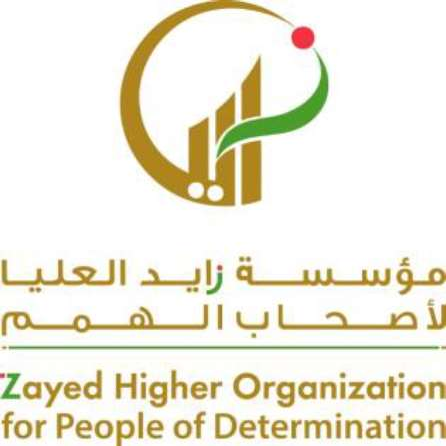 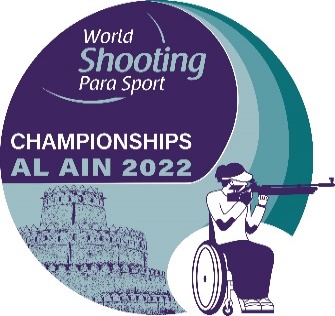 Visa support letter request form Al Ain 2022 World Shooting Para Sport World ChampionshipEmail to the Organizing Committee (MAHA.FADL@WSPS.AE ) by no later than 20 October, 20221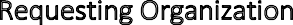 2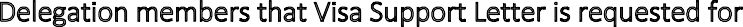 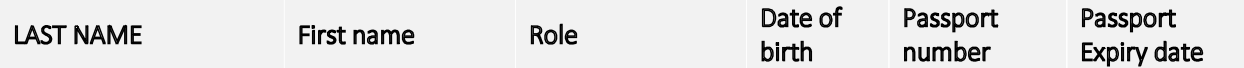 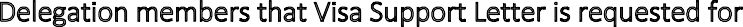 NPCName ofOrganizationContact NumberPhoneEmailFax